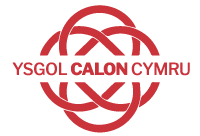        THE SCHOOL AT THE HEART OF WALES 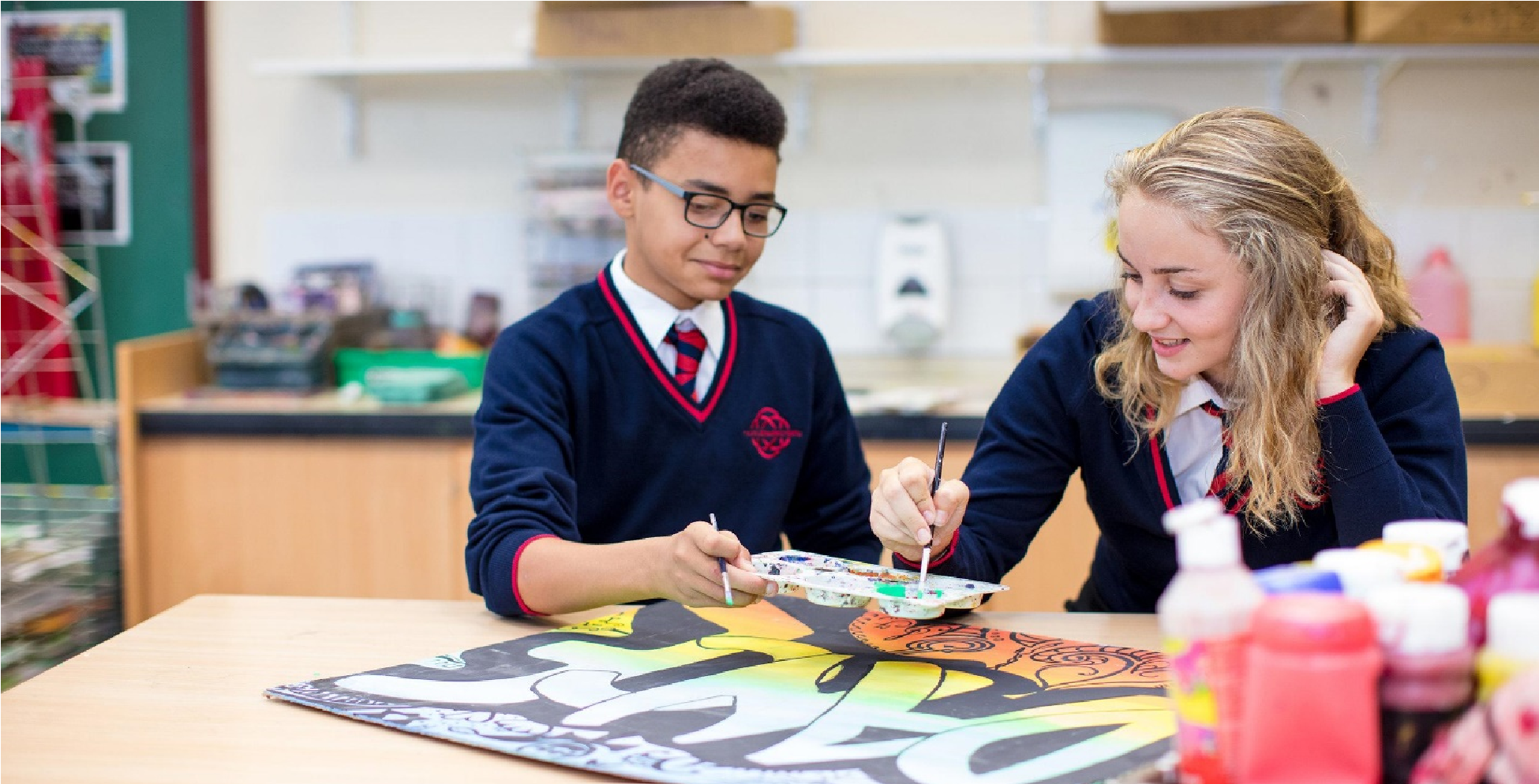 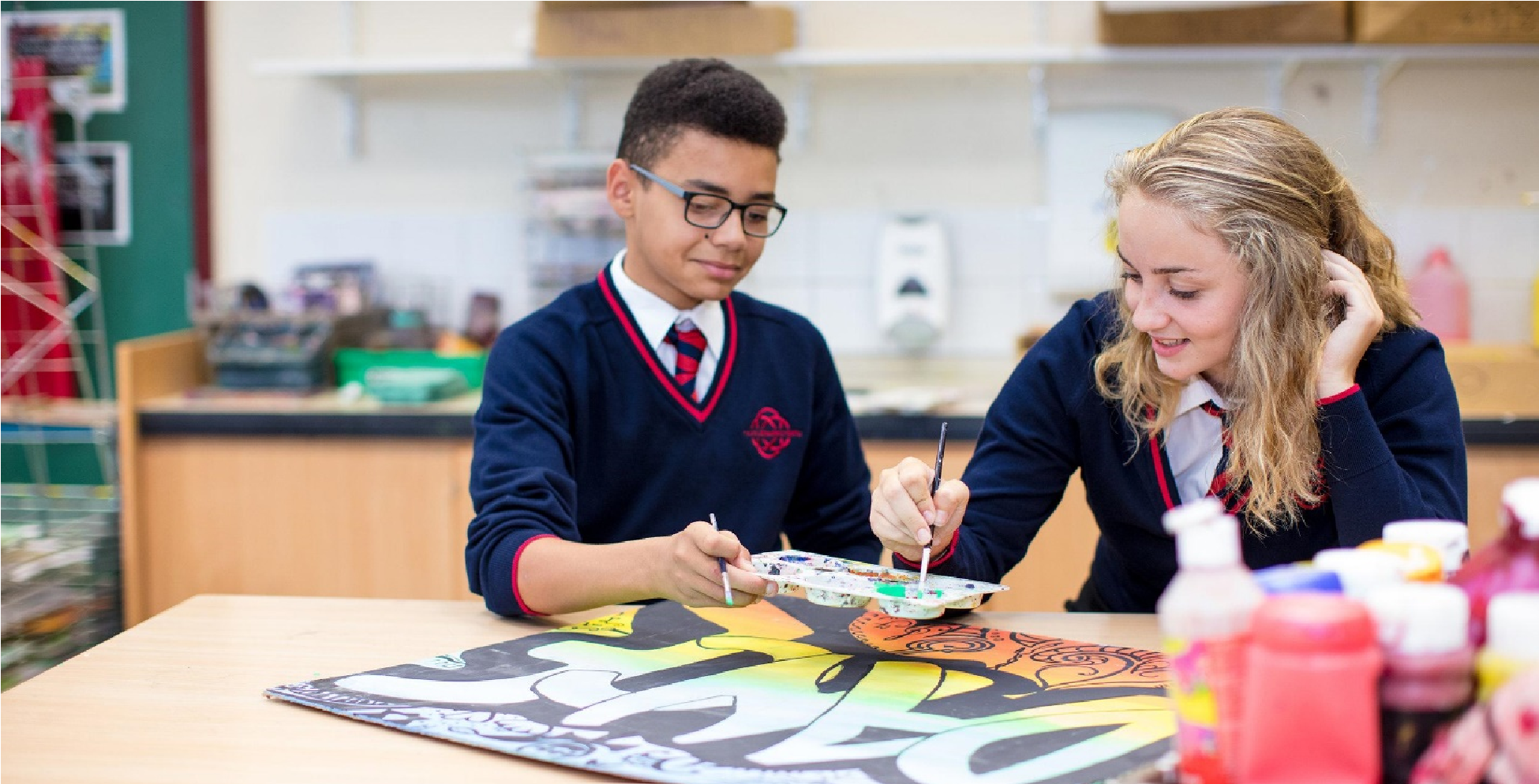 Admissions	Policy		Builth	Wells	Campus	Llandrindod	Wells	Campus		College	Rd,	Builth	Wells,	Powys,	LD2	3BW	Dyffryn	Rd,	Llandrindod	Wells,	Powys,	LD1	6AW		Tel:	01982	553	292	Tel:	01597	822	992	 www.ysgolcalon.cymru Admissions Information and Arrangements 2022-23:  Early Years, Primary and Secondary   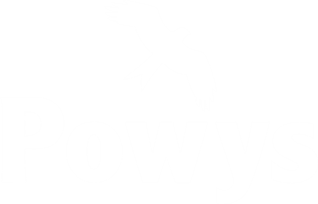 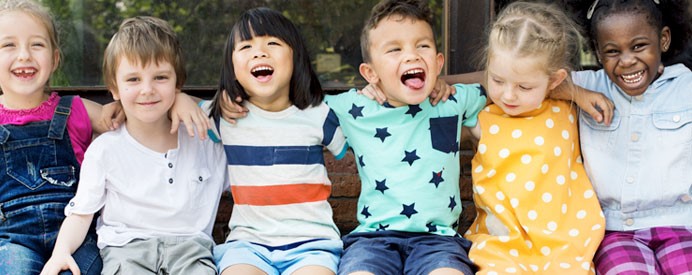 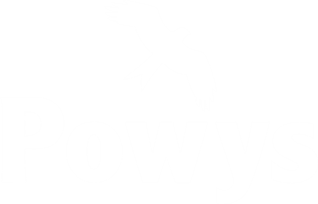 Information and Advice The specific requirements concerning the information to be made available to parents regarding schools and admission arrangements are laid down within:  Section 84 of Schools Standards and Framework Act 1998 Welsh Government’s School Admissions Code (July 2013)  School Admission Appeals Code (December 2013) Further details can be found on the Welsh Government website:  www.wales.gov.uk/educationandskills  You may express a preference for admission of your child to any primary or secondary school listed in this booklet.  If for any reason you are unable to obtain a place for your child at the school of your preference, you have the right of appeal to the Appeals Panel established by the Local Authority (L.A) for that purpose. Applications should be made to the Education Support Services Manager, School Admissions, Schools Service, Powys County Hall, Llandrindod Wells, Powys, LD1 5LG. Further information in respect of the Admission Appeals process is shown on page 17 of this booklet. If you wish to know more about a particular school, the school prospectus, which is a more detailed booklet, may be obtained direct from the school concerned. Once you have determined your school/s of choice, please ensure that you submit the relevant admissions application form to request a place.  The School Admissions Team are based in Powys County Hall, Llandrindod Wells, and are always available to give any advice on school admissions on the following contact details: Early Years admissions - 01597 826449 Primary admissions (Reception) - 01597 826499 Secondary admissions (Year 7) - 01597 826499  Email: admissions@powys.gov.uk / preschooladmissions@powys.gov.uk  Where an admission is required outside of the admissions round (in-year admissions) please contact 01597 826477 Admissions webpage: https://en.powys.gov.uk/article/1165/Admissions-and-appealstimetables Should you wish to access Home to School Transport, please that ensure you check your eligibility  Important Key Dates for 2022 / 2023 Academic Year  Pre-School Admission Round (Pupils Born Between 01/09/19 – 31/08/20)  * As this is in respect of non-statutory education, there is no right of appeal. Primary School Admission Round (Pupils Born Between 01/09/17 – 31/08/18) Junior School Admission Round (Pupils Born Between 01/09/14 – 31/08/15) Secondary School Admission Round (Pupils Born Between 01/09/10 – 31/08/11) Age of Admission and Application for a Place in a School 3 and 4-Year-Old Provision (Pre-School) Welsh Government funds the Local Authority to ensure that all children in Wales have access to free part time Early Years Education from the beginning of the term following the child’s third birthday.  Each qualifying child can receive a maximum of 10 hours per week of funded Early Years Education if they attend an approved, funded pre-school education setting. Providers include playgroups, Cylch Meithrin, day nurseries and school-based settings. For details of Powys pre-school settings visit https://en.powys.gov.uk/article/2002/Find-childcarenurseries-and-playgroups  Parents and carers are entitled to 10 hours funded education a week, one session per day, with some settings offering 5 x 2-hour sessions a week and others offering 4 x 2.5-hour sessions a week. Parent / carers can apply for a part-time place, morning or afternoon, in a registered, approved funded pre-school education setting for a child born between 1 September 2019 and 31 August 2020. There are 3 intakes during the school year – January, April and September. The actual dates for intake are linked to school term dates. These dates can be viewed on the Powys website https://en.powys.gov.uk/article/1166/School-Term-Dates   The table below shows when your child will become eligible for up to 5 terms of funded part time pre-school provision:  An application form should be completed and returned to the Admissions Team accompanied by a copy of the child’s birth certificate [please do not send the original document]. An application form is available on the Powys website https://en.powys.gov.uk/article/3810/Apply-for-Pre-School-3-and-4-yr-olds-Early-YearsEducation It is important to check the opening times of a setting before completing the application form, as opening hours differ from setting to setting.  All application forms are to be received no later than Friday, 24 June 2022. Forms received after this date will be a ‘Late Application’ and could result in your child not being allocated the setting/s or sessions you require. If more applications are received than places available, the following oversubscription criteria will be used to allocate the places. This is with the exception of children looked after or children previously looked after, who will be given priority before these criteria are considered:  The nearest setting to child’s ordinary place of residence, with a sibling attending the setting at the time the child will commence at the setting.  If a setting is sited within a school campus, consideration will be given, if possible, if a sibling is attending the school when the child commences at the setting, provided the ordinary place1 or residence is in the catchment area of the school The nearest setting to the child’s ordinary place1 of residence. Existing attendance at a Flying Start Setting which is colocated with the setting that the parent / carer has expressed a preference for.  Residing outside the catchment area of the setting with a sibling2 attending the setting at the time the child will commence at the setting.  If a setting is sited within a school campus, consideration will be given, if possible, if a sibling is attending the school when the child commences at the setting. Residing outside the catchment area of the setting For those children who already attend full-day care at a setting or a Flying Start setting at the time of application, every effort will be made to secure a place at that setting for the Early Years Funded Education Provision, however this may not always be possible, and it may be necessary to offer alternative provision.  As pre-school education is not statutory there is no right of appeal against the decision. Where early years settings are based on a primary school site, the allocation of a preschool place does not guarantee a place in the Reception class in that primary school.  Home to School transport is not available for Early Years Education.   For information regarding Welsh medium education please see page 16.  Admission to Primary Schools An online application for a place in the Reception class at a Powys Primary School has to be made between Monday, 4 October 2021 and Friday, 7 January 2022 by visiting the Powys website https://en.powys.gov.uk/article/1158/Applying-for-a-School-Place . Parents / carers will receive an email on Tuesday, 19 April, 2022, informing them if their child has been allocated a place at their first preference school. Applications made after Friday, 7 January 2022 are late applications. Unless other acceptable arrangements are made, a child is required to attend school full- time from the beginning of the term following their fifth birthday. In Powys a child may be admitted to school, at the parent/carers’ request, on either a full-time or part-time basis at the beginning of the Autumn Term following the fourth birthday; there is only one intake each academic year.  There are eight Aided and Foundation Schools within Powys which are responsible for setting their own admission policy (see Appendix C). The policy for these schools could differ from the Local Authority.  If you wish your child to attend a Faith or Aided School, you should contact the school direct as the Governing Body of the school are responsible for the admission of the pupils to the school. The Aided and Foundation Schools in Powys are listed below, and full details are available in Appendix B:  Archdeacon Griffiths Church in Wales Voluntary Aided School, Llyswen Llanbedr Church in Wales (Aided), Llanbedr Llangattock Church in Wales (Aided) School Llansantffraid Church in Wales (Aided) Primary School, Llansantffraid Priory Church in Wales (Aided) School, Brecon St Mary’s Voluntary Aided (Roman Catholic) Primary School, Newtown St Michael’s Church in Wales (Aided) School, Kerry Ysgol Cwm Banwy, Church in Wales Voluntary Aided, Llangadfan  All Powys Primary Schools are co-educational day schools, full details are available in Appendix A. Pre-school settings organise visits to school prior to commencing on a full or part time basis, which will be during the Summer Term prior to commencement of the school year.   If your child attends a non-maintained nursery or maintained or non-maintained pre-school provision linked to an infant or primary school and you wish your child to attend that school, you will still be required to apply for a place in the main school when your child is due to commence full time education. Admissions to Primary and Junior Schools (year 3) from an Infant School  For those pupils attending Mount Street Infants School, they will be required to apply for admission into year 3 at any primary school or junior school in the September following their 7th birthday.  An on-line application for a place has to be made between Monday, 4 October 2021 and Friday, 7 January 2022 by visiting the Powys website https://en.powys.gov.uk/article/1158/Applying-for-a-School-Place .  Parents/carers will receive an email on Tuesday, 19 April 2022, informing them if their child has been allocated a place at their first preference school. Applications made after Friday, 7 January 2022 are late applications  Having a place in an infant school does not guarantee a place in the ‘paired’ junior school and the Authority’s criteria for school admissions will apply if the demand exceeds the number of places available. Admissions to Secondary Schools (year 7) Admission to secondary school takes place at the beginning of year 7. An online application for a place at a Powys secondary school has to be made between Monday, 20 September 2021 and Friday, 12 November 2021 by visiting the Powys website https://en.powys.gov.uk/article/1158/Applying-for-a-School-Place . Parents/Carers will receive an email on Tuesday, 1 March 2022, informing them if their child has been allocated a place at their first preference school. If a parent/carer wishes their child to attend an out of county secondary school they will be  required to complete a hard copy of the Parental Preference for Secondary School Application form, which is available by emailing admissions@powys.gov.uk  The Admissions Team will liaise with the neighbouring Local Authority with regard to a place for your child. Applications made after Friday, 12 November 2021 are late applications.  Having a place in a primary school does not guarantee a place at the secondary school which is linked with that primary school, and the Authority’s criteria for school admissions will apply if the demand exceeds the number of places available. Admissions to Sixth Form (year 12 & 13) All applications for a place in a 6th Form should be made via the Powys Learning Pathways website (www.powyslearningpathways.wales) which is provided by the Powys 14-19 Network. At present all Powys secondary schools are responsible for their 6th Form admissions The Authority attempts to provide for all post 16 learners according to their needs. Post 16 provision for in special education is given careful consideration from the age of 14 plus onwards and parents are fully consulted. Options at post 16 include entry to employment, entry to Youth Training Schemes, staying on at school or entry to a Further Education course, either in the county or elsewhere Criteria for Admission to a School. The determination of school admission between the Local Authority Community and Church in Wales Controlled Schools differs from that of Faith and Foundation Schools in Powys. The Faith and Foundation Schools administer their own admissions policy (see Appendix B) which could differ from the Local Authority’s. Where schools are over-subscribed it is a requirement of the School Standards & Framework Act, 1998 that criteria are published, which are then used to determine admissions. Pupils with a statement of special education needs, which names a specific school which the child should attend because their needs can be best met by that school and its facilities will be automatically allocated a place. Where a school is over-subscribed, all applicants will be considered against the oversubscription criteria set out below when allocating school places. This is with the exception of children looked after, children previously looked after, or children with a statement of Special Educational Needs (SEN) or a local authority maintained individual development plan (IDP), will be given priority before these criteria are considered.  The following criteria are applied, in order of priority when allocating primary school places:  The presence of an elder sibling residing at the same household, with the household being the nearest primary school, when the pupil commences at the school. To qualify, primary siblings must be in Reception to Year 6 and, in the case of an All-Through school, secondary siblings must be  in Years 7 – 13 .  The primary school is closest to the location of the home. Any medical and social needs relating to the individual child where attendance at particular school is essential. Evidence will be required to accompany the application form. The presence of an elder sibling residing at the same household, with the household NOT being the nearest primary school, when the pupil commences at the school. To qualify, primary siblings must be in Reception to Year 6 and in the case of an All-Through school, secondary siblings must be  in Years 7 – 13 6. The location of the home in relation to the school and alternative schools if the primary school applied for is not the one which is closest to the home location.  The following criteria are applied, in order of priority when allocating secondary school places:  The presence of an elder sibling residing at the same household, with the household being within the secondary catchment area of the school, when the pupil commences at the school. To qualify, secondary siblings must be in Years 7 – 13. 6 In the case of an AllThrough school, primary siblings must be in Reception to Year 6.6 The location of the home if it is within the current secondary catchment area of the school. Any medical and social needs relating to the individual child where attendance at particular school is essential. Evidence will be required to accompany the application form. The presence of an elder sibling residing at the same household, with the household being outside the secondary catchment area of the school, when the pupil commences at the school. To qualify, secondary siblings must be in Years 7 – 13.6 In the case of an AllThrough school, primary siblings must be in Reception to Year 6.6 The location of the home in relation to the school and alternative schools if it is outside the current secondary catchment area of the school The secondary school catchment is defined by the feeder primary schools (see Appendix 4).   The below points explain some of the criteria further:  for the purposes of admissions, siblings must live in the same household. The term siblings includes half-siblings, step-siblings, adopted and children looked after, or children previously looked after. places will be allocated based on the safest, shortest, practicable walking route to the school, in strict order of distance, up to the number of places available, with the highest priority being given to the pupil living closest to the school. The distance will be measured from the closest access point on the public highway to the pupil’s ordinary place of residence which is nearest to the school and measured to the nearest school gate. MapInfo Geographical Information System is used to measure all distances.  ordinary place of residence is the residence of the parent/carer who receives the Child Benefit for the pupil (this is also the case where a child lives with parent/carers with shared responsibility). The child must reside and sleep at that residence for the majority of the week.  only one application should be made from one address, and in the case of parents/carers who have joint custody of the child, a decision regarding school preference must be reached before the application is made. This may have to be via the Courts and evidence may be requested to support the application. places are allocated from the address on the initial admission form, therefore, if a family moves, they must inform the Local Authority in order that the child’s records can be amended.  Failure to do this could result in a child’s place being withdrawn. the Local Authority may also check council tax records. If you have not provided your council tax reference number on your application, they may write to ask you to provide additional proof of your address.  in the event that a school is oversubscribed, and where an application has been made for multiple birth children to attend the same school and year group, the Authority will liaise closely with the school to discuss possible class size options.  in the event of two applications in the same category being considered for a remaining place, priority will be given to whoever lives nearer to the school as measured by the safest, shortest, practicable walking route using the MapInfo Geographical Information System. If the two applicants live in the same block of flats, the place will be allocated to the applicant residing in the flat with the lowest number. Following the allocation of places during a normal admission round, any pupil that is refused admission to an oversubscribed school will be placed on a waiting list for a placement until the 30 September of that school year, in line with the School Admissions Code. Places for pupils on a waiting list will be allocated as per the oversubscription criteria and not by the length of time the pupil has been on the list. This also includes applications for in-years transfers.  After 30 September parent/carers will be required to submit a new application for admission for their preferred school. The LA does not keep waiting lists for year groups that are not in the normal year of admission to the school. Admissions for Pupils with Special Educational Needs or Additional Learning Needs  Special Schools  Powys County Council has three special schools. Two of the special schools (Ysgol Cedewain and Ysgol Penmaes) provide specialist and bespoke learning opportunities and environments for learners between the ages of 3-19 whom have a wide range of learning difficulties.   The majority of learners attending Ysgol Cedewain and Ysgol Penmaes will be classed as having Severe Learning Difficulties (SLD), Profound and Multiple Learning Difficulties (PMLD) and complex Autistic Spectrum Disorder (ASD). In addition, many learners will have co-morbid conditions that impact on them as learners, such as, Communication and Interaction Difficulties, Emotional and Social Difficulties, Sensory, Physical and Complex Medical Needs.   Ysgol Cedewain and Ysgol Penmaes aim to provide a broad and balanced curriculum that includes developing and implementing specialist and individualized programmes of learning. The third special school is Brynllywarch Hall School. Brynllywarch provides specialist and bespoke learning opportunities and environments for learners between the ages of 8-19 whom have learning needs associated with Behaviour, Social and Emotional Difficulties (BESD). Through quality teaching and nurture, Brynllywarch enables learners to manage their emotions and take their place in society as lifelong learners. Criteria for Admission to Special Schools Whilst access to the three special schools falls outside the standard admissions arrangements for mainstream schools, Powys County Council remains the admissions authority and determines the admissions arrangements:  learners who live in Wales and attend one of Powys’ special schools are required to have a Statement of Special Educational Need or local authority maintained Individual Development Plan as a pre-requisite to entry; learners who live in England but attend one of Powys’ special schools will have an Education, Health and Care Plan (EHCP). In exceptional circumstances, pupils may be admitted while the relevant document is being prepared; learners will only be admitted into a special school if they meet the entry criteria for that school; learners will normally be admitted into a special school in September, although there may be admissions throughout the school year due to learners transferring from other local authorities. There may be other exceptional circumstances that mean an earlier admission is necessary; and  admissions will be decided by the local authority's Statutory Assessment Panel. No commitment to admission can be given until the Statutory Assessment Panel has met to discuss each individual case and a formal admissions offer is sent. Admission to Specialist Centres and Pupil Referral Units  Whilst access to Specialist Centres and Pupil Referral Units falls outside the standard admissions arrangements for mainstream schools, Powys County Council remains the admissions authority and determines the admissions arrangements:  learners who attend Specialist Centres and Pupil Referral Units are not required to have a Statement of Special Educational Need as a prerequisite to entry; learners will normally be admitted into Specialist Centres and Pupil Referral Units at the beginning of a half term (or as soon as is practical), although there may be admissions throughout the school year due to learners transferring from other local authorities. There may be other exceptional circumstances that mean an earlier admission is necessary; admissions will be decided by the local authority’s Inclusion Panel (PIP). No commitment to admission can be given until PIP has met to discuss each individual case and a formal admissions offer is sent; and where a provisional offer has been made for a learner to attend a Specialist Centre, parents / carers must make an application to attend the school where the Specialist Centre is located as well, through the online application system. A place at the Specialist Centre cannot be formally agreed until a placement at the school is confirmed. Additional Admissions Information  Late Applications Late applications, received after the closing dates, will only be considered if there are exceptional reasons why the applicant could not apply on time. This can be where the family moved into the LA between the closing date and the offer date (in which case evidence of the change of address will be required) or there are other exceptional reasons which prevented the family from applying on time. Reasons for late applications must be included in writing with the application incorporating any appropriate supporting evidence. All late applications that are not deemed as exceptions will be dealt with after those who made their application at the correct time. The Common Primary Offer Date for all Welsh Admissions Authorities is 16 April,  or the next working day. The Common Secondary Offer Date for all Welsh Admissions Authorities is 1 March,  or the next working day Late applications received for oversubscribed schools, after places have been allocated will be offered their 2nd choice school or a place in an alternative suitable school that has a place.  There is a right of appeal against this decision. Early Applications  Early application cannot be used as a criterion for giving priority in allocating places, and all parents who express a preference by the published deadline for primary and secondary schools will be considered against the Local Authority’s published criteria.  Admissions at Other Times (In-Year Admissions) Parents are required to complete and return an In-Year School Admission Request Form, which are available on the Powys County Council website https://en.powys.gov.uk/article/1158/Applying-for-a-School-Place . Applications should not be made more than a term in advance, and school places cannot be reserved, therefore applications outside of this time scale will not be processed. Once a school place has been offered, the commencement date should be agreed with the school. Forms need to be completed in full in order to be processed.  Home residence has not changed: Parents of pupils in primary and secondary schools who wish to transfer their child to a different school at any time except through change of residence should, in the first instance, discuss the matter with the Headteacher of their current school to explain their reason for requesting a change of school. Having spoken to the current Headteacher, parents should then approach the Headteacher of their chosen school and discuss the possibility of admission, explaining why the change of school is being requested. Where a school transfer is approved, in cases that are not the result of a change of address, the transfer will normally take place at the beginning of the next term or half term, to minimise disruption to your own child and other children’s education. Pupils should continue to attend their present school until a school placement has been arranged.  Home residence is changing:  Where a request is made because of a change in address, you should ensure that adequate notice is given for the transfer to be considered and arranged.  The Admissions Team are unable to consider applications until confirmation of a moving date has been received.  Documentary evidence in the form of a Solicitor’s letter to confirm exchange of contracts or a copy of your signed rental agreement may be required to support your application.  Please include this with your application if possible, to enable us to process your application. If your application is due to a move into the UK, documentary evidence to support your application will be required. A copy of the pupil’s passport, birth certificate, child benefit letter or medical card are normally acceptable, along with a copy of your rental agreement or exchange of contracts letter.  Please send copies with your application. The Admissions Authority reserves the right to seek further documentary evidence as it feels appropriate. Where the home address changes and parents wish to transfer their child/ren to another school the normal admission process will apply.  Choice of Schools Parents state two preferences on their application form. If the Admissions Authority are unable to offer a place at your 1st or 2nd preference, a place will be allocated to the nearest school to your home address with available places. In choosing a school, there are many factors that parents/carers may wish to consider such as the language of education (Welsh or English), size, location, academic record and values of the school. Parents/carers may also wish to take into consideration the Authority’s policy concerning the provision of transport, which is available on the Powys website https://en.powys.gov.uk/article/3879/Apply-for-school-transport  When parents/carers are considering a school, the following advice may be useful: ask for a prospectus for the school – this gives general information about the school. In addition, parents/carers may wish to ask for copies of recent school inspection reports and examination results; visit the schools being considered and have a list of pre-prepared questions relating to your child and his/her needs; enquire about facilities relating to the interests of your child (i.e. sports, science, music etc); if you choose a school outside your normal allocation, you will be responsible for the provision of transport and any costs related to it. Discussions with the Headteacher are valuable for parents/carers wishing to know in detail about a school and they allow the Headteacher in turn to explain the attitudes, values and expectations of the school. While the Authority would seek to encourage such discussions, it is emphasised that discussion with the Headteacher will not affect the child’s chances of gaining a place at the school. Basic information regarding schools maintained by Powys County Council is shown in Appendices A and C. More detailed information regarding any individual school and a copy of the school prospectus should be sought from the Headteacher. Voluntary Aided (Faith) Schools Voluntary Aided (Faith) Schools control their own admissions applications and allocations. Admission to Voluntary Aided Schools is determined by the Governing Body of the individual school. You should contact the school directly for information in relation to admissions, policies and appeals for that school. Details of these schools and links to their admissions policies can be found in Appendix B.  Admission to Schools not Maintained by Powys County Council Parents/carers are able to apply for their child/ren to attend a school in another Local Authority. If a place is allocated outside of the county of Powys or is not maintained by Powys County Council, the Local Authority will not normally provide or meet the costs of transport or residence.  The Local Authority does not have any arrangements whereby children may attend schools not maintained by a Local Authority except for special education. If, therefore, it is your wish that your child attends a non-maintained or independent school, you should approach that school directly and you will be responsible for all costs incurred. Welsh Medium Education Powys County Council aims to ensure that Welsh-medium education is available to all children whose parents/guardians wish them to receive their education through the medium of Welsh. It is available across Powys, in Welsh-medium schools and in Welsh streams in dual stream schools. Pupils who receive their primary education through the medium of Welsh are normally expected to continue to receive their education through the medium of Welsh in secondary school. In Powys, Welsh-medium secondary provision is provided in Welsh streams in a number of high schools across the county. Although the number of subjects taught through the medium of Welsh varies between secondary schools, the aim of Powys County Council and every secondary school that has a Welsh-medium stream is to teach all subjects offered on the curriculum through the medium of Welsh and English in every Key Stage, in order to ensure equal opportunity and equality of provision for all pupils in Powys.  The County Council’s commitment, through its emerging education transformation plans, is to improve provision for all learners, mindful that a significant growth in choice is required for pupils studying through the medium of Welsh. The Use of the Welsh Language in English-medium education Welsh is a compulsory subject for all pupils in Wales until the end of compulsory education (16 years old). So, even if your child is educated mainly through the medium of English, they will be taught Welsh as a Second Language. In the primary sector, the Council’s team of Athrawon Bro (Peripatetic Welsh teachers) supports schools with teaching Welsh as a Second Language. Definitions of schools according to Welsh-medium provision The Welsh Government uses categories to define schools according to their Welsh-medium provision. The categories for primary schools are:  The categories for secondary schools are: Further information about these categories is available from the Welsh Government website https://gov.wales/defining-schools-according-welsh-medium-provisionF Infant Class Sizes The School Admissions (Infant Class Size) (Wales) Regulations 2013  requires Foundation Phase pupils (children aged 5, 6 and 7) to be taught in classes of no more than 30 per teacher. The Council will not normally exceed the school’s admission number or breach the limitations imposed by statutory maximum class size of 30 where this applies.  Appeals against Admission Decisions If a school is oversubscribed and it is not possible to allocate a place at the preferred school, an alternative school place will be offered. It is then for parents to decide whether to accept the place at the alternative school or to appeal against the decision of the admission authority.  Submitting an Appeal If you wish to appeal against the Local Authority’s decision not to allocate a place for your child to your school of preference, please submit a letter of appeal to the Admissions Team, which details your case. Further details on how to submit an appeal are included in the letter you receive following your initial admission application.  If you appeal, we will ask a panel to consider your case. The panel must consist of three to five members appointed by the council, or the governing body of an Aided School from the below. The Panel are independent, unpaid volunteers and are not employees of Powys County Council: People who are eligible to be lay members (this excludes anyone who as managed the affected school or who has taught in any school); People who have experience in education; who are familiar with educational conditions in the area; or who are parents of registered children at a school (other than the school at which the appeal is made). Independent appeal panels must consider each case individually and they cannot limit themselves, in advance, to the admission of any particular number of pupils. The appeal panel works in two stages: The Factual Stage looks at whether there was a lawful reason to refuse admission; if there was not, the child must be admitted; if there was, the committee moves on to the next stage; The Balancing Stage looks at the possible negative impact on the school and its pupils if the child is admitted and at the strength of the parents' case and 'balances' them to decide if the child should be admitted. The decision of the appeal panel is binding on the council and the school governors. What happens if I change my mind about the alternative schools offered? You should contact the School Admissions Team admissions@powys.gov.uk if you want to accept a place in one of the alternative schools offered at any time before or after the hearing. Please note availability can change on a daily basis, which means School Admissions may provide you with details of different alternative schools. School Admission Appeals operate in accordance with the Welsh Government’s School Admissions Appeals Code which can be found in full on their website https://gov.wales/school-admission-appeals-code. For details of the admission number for the previous academic year for Powys Primary and Secondary schools, please see Appendices A and C. The LA will offer places in its schools up to the admission number. Places granted by the appeals panel, following successful appeal, will be in addition to the admission number. If the appeals process leads to the admission of pupils beyond the admission number, places given up, at a later date, will not be filled by the LA until numbers drop below the admission number. School Transport Who is entitled to Free School Transport? Home to school transport will be provided for learners who ordinarily reside in Powys to attend their nearest suitable school or catchment school subject to them meeting the qualifying criteria. The learner will qualify for free home to school transport to their nearest suitable school as long as the home address is more than the statutory walking distance from the main entrance of their nearest school: Primary Aged Learners (up to the age of 11) – if they live 2 miles or more from the School Secondary Aged Learners (up to the age of 16) – if they live 3 miles or more from the School The distance will be measured from the closest access point on the public highway (which could include footpaths and bridleways) to the learner’s ordinary place of residence which is nearest to the school and measured to the nearest school gate. The footpath or bridleway will be considered if it has a stone or tarmac surface. Any other surface will only be considered if it can be walked in normal school footwear. The measurement will be made through the use of a Geographical Information System (GIS). The Passenger Transport Team automatically checks eligibility for free school transport once a school place has been allocated.  Full details of Powys County Council’s Home to School Transport Policy can be found on the Council’s website https://en.powys.gov.uk/article/3879/Apply-for-school-transport   If you have any enquiries regarding school transport, please contact the Passenger Transport Team:  Email: buses@powys.gov.uk  Phone: 01597 826678 Phone: 01597 826509 (Special Educational Needs / Additional Learning Needs)  Appendices  Appendix A: Primary Schools  All Primary Schools accommodate pupils aged 4 -11 unless otherwise stated.  Appendix B: Voluntary Aided (Faith) Schools  Enquiries regarding admission to Voluntary Aided (Faith) Schools should be made to direct to the school: Appendix C: Secondary Schools  Appendix D: List of Feeder Schools  	ll	t d  l	 i th 	h	l  Appendix E: Year Groups  Date adopted December 2021 Signature of Headteacher 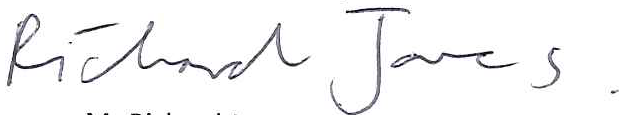 Signature of chair of governors 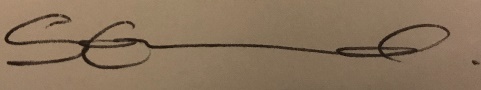 Review Date   September 2022Monday, 28 March 2022 Pre-School Admission Round Opens Friday, 24 June 2022 Pre-School Admission Round Closes Friday, 21 October 2022 Pre-School Offer Date Monday, 4 October 2021 Primary School Admission Round Opens Friday, 7 January 2022 Primary School Admission Round Closes Tuesday,19 April 2022   Primary Common Offer Date Tuesday, 3 May 2022   Latest date by which appeal must be received Monday, 20 June 2022  Latest date by which appeals are heard Monday, 4 October 2021 Primary School Admission Round Opens Friday, 7 January 2022 Primary School Admission Round Closes Tuesday,19 April 2022 * due to Easter Primary Common Offer Date Tuesday, 3 May 2022 * due to Bank Holiday Latest date by which appeal must be received Monday, 20 June 2022  Latest date by which appeals are heard Monday, 20 September 2021 Secondary School Admission Round Opens Friday, 12 November 2021  Secondary School Admission Round Closes Tuesday, 1 March 2022 Secondary Common Offer Date Monday, 21 March 2022 Latest date by which appeal must be received Monday, 16 May 2022 Latest date by which appeals are heard If your child was born between  	 Eligible Term 1st April & 31st August Autumn Term after their 3rd birthday 1st September & 31st December Spring Term after their 3rd birthday 1st January & 31st March Summer Term after their 3rd birthday If your child was born between School Start Date 1  September 2017 and 31 August 2018 	  September 2022 1 September 2018 and 31 August 2019 September 2023 1 September 2019 and 31 August 2020 September 2024 1 September 2020 and 31 August 2021 September 2025 Category 1 (WM) Welsh-medium primary school Category 2 (DS) Dual Stream primary school Category 3 (TR) Transitional primary school: Welsh medium with significant use of English Category 4 (EW) Predominantly English medium with significant use of Welsh Category 5 (EM) Predominantly English medium primary school Category 1 (WM) Welsh-medium secondary school Category 2a (AB) Bilingual secondary school – at least 80% of subjects are taught through the medium of Welsh to all pupils Category 2b (BB) Bilingual secondary school – At least 80% of subjects are taught through the medium of Welsh but are also taught through the medium of English Category 2c (CB) Bilingual secondary school – 50-79% of subjects are taught through the medium of Welsh but are also taught through the medium of English Category 2 (CH) Bilingual secondary school – All subjects apart from English and Welsh are taught to all pupils using both languages Category 3 (EW) Predominantly English medium secondary school with significant use of Welsh Category 4 (EM) Predominantly English medium secondary school Admission Number  The maximum number of pupils per year group C.i.W. Church in Wales  C.P. County Primary  School Contact Details Classification Admission Number 2022 / 2023 No. on roll Jan 2021 Area Abermule C.P School  Abermule, Montgomery, Powys, SY15 6ND Tel: 01686 630240 Website: www.abermule.powys.sch.uk Community Primary Co-ed – Day School English Medium School:  Category 5 13 66 North Powys Arddleen C.P. School Llanymynech, Powys, SY22 6RT Tel: 01938 590445 Website: www.arddleen.powys.sch.uk Community Primary Co-ed – Day School English Medium School:  Category 5 15 96 North Powys Berriew C.P. School  Berriew, Welshpool, Powys, SY21 8BA Tel: 01686 640312 Website: www.berriew.powys.sch.uk Community Primary Co-ed – Day School English Medium School:  Category 5 15 85 North Powys Brynhafren C.P. School  Bausley, Crew Green, Shrewsbury, SY5 9AT  Tel: 01743 884455  Website: www.brynhafren.powys.sch.uk Community Primary Co-ed – Day School English Medium School:  Category 5 13 42 North Powys Builth Wells C.P. School  Hospital Road, Builth Wells, Powys, LD2 3GA Tel: 01982 553600 Website: www.builth.powys.sch.uk Community Primary Co-ed – Day School Dual Stream School: Category 2 40 202 Mid Powys Buttington / Trewern C.P. School  Buttington, Welshpool, Powys, SY21 8TB Tel: 01938 570283 Website: www.trewern.powys.sch.uk Community Primary Co-ed – Day School English Medium School:  Category 5 27 152 North Powys Caersws C.P. School  Caersws, Powys, SY17 5HG  Tel: 01686 688458  Website: www.caersws.powys.sch.uk Community Primary Co-ed – Day School English Medium School:  Category 5 14 66 North Powys Carreghofa C.P. School  Llanymynech, Powys, SY22 6PA Tel: 01691 830396 Website: www.carreghofa.powys.sch.uk Community Primary Co-ed – Day School English Medium School:  Category 5 15 93 North Powys Castle Caereinion C.i.W. School Castle Caereinion, Welshpool, Powys, SY21 9AL Tel: 01938 850275 Website: www.castleschool.org.uk  Voluntary Controlled (C.i.W.) Primary Co-ed – Day School English Medium School:  Category 5 10 23 North Powys Churchstoke C.P. School  Churchstoke, Montgomery, Powys, SY15 6AA Tel: 01588 620330 Website: www.churchstoke.powys.sch.uk Community Primary Co-ed – Day School English Medium School:  Category 5 10 38 North Powys Cradoc C.P. School  Cradoc, Brecon, Powys, LD3 9LR Tel: 01874 622555 Website: www.cradoc.powys.sch.uk Community Primary Co-ed – Day School English Medium School:  Category 5 25 109 South Powys Crickhowell C.P. School Crickhowell, Powys, NP8 1DH Tel: 01873 810300 Website: www.crickhowell.powys.sch.uk Community Primary Co-ed – Day School English Medium School:  Category 5 33 188 South Powys Crossgates C.P. School  Crossgates, Llandrindod Wells, Powys,  LD1 6RE  Tel: 01597 851667  Website: www.crossgates.powys.sch.uk Community Primary Co-ed – Day School English Medium School:  Category 5 30 131 Mid Powys Clyro C.i.W. Controlled School  Clyro, Hereford, HR3 5LE  Tel: 01497 820860  Website: www.clyro.powys.sch.uk Voluntary Controlled (C.i.W.) Primary Co-ed – Day School English Medium School: Category 5 17 81 South Powys Forden C.i.W. School  Forden, Welshpool, Powys, SY21 8NE Tel: 01938 580334 Website: www.forden.powys.sch.uk Voluntary Controlled (C.i.W.) Primary Co-ed – Day School English Medium School:  Category 5 12 68 North Powys Franksbridge C.P. School  Franksbridge, Llandrindod Wells, Powys, LD1 5SA  Tel: 01982 570275 Website: www.franksbridge.powys.sch.uk Community Primary Co-ed – Day School English Medium School:  Category 5 6 43 Mid Powys Gladestry C.i.W. Controlled School  Gladestry, Nr Kington, Herefordshire,  HR5 3NR Tel: 01544 370207 Website: www.gladestry.powys.sch.uk Voluntary Controlled (C.i.W.) Primary Co-ed – Day School English Medium School:  Category 5 8 35 Mid Powys Guilsfield C.P. School  Guilsfield, Welshpool, Powys, SY21 9ND Tel: 01938 553979 Website: www.guilsfield.powys.sch.uk Community Primary Co-ed – Day School English Medium School:  Category 5 22 148 North Powys Hay-on-Wye C.P. School  Oxford Road, Hay-on-Wye, Hereford,  HR3 5BT Tel: 01497 820339 Website: www.hay.powys.sch.uk Community Primary Co-ed – Day School English Medium School:  Category 5 30 158 South Powys Irfon Valley C.P. School  Garth, Llangammarch Wells, Powys,  LD4 4AT Tel: 01591 620281 Website: www.irfon.powys.sch.uk Community Primary Co-ed – Day School English Medium School: Category 5 8 41 Mid Powys Knighton C.i.W. Controlled School  Knighton, Powys, LD7 1HP  Tel: 01547 528691  Website: www.knighton.powys.sch.uk Voluntary Controlled (C.i.W.) Primary Co-ed – Day School English Medium School:  Category 5 34 216 Mid Powys Leighton C.P. School  Leighton, Welshpool, Powys, SY21 8HH Tel: 01938 553261 Website: www.leighton.powys.sch.uk Community Primary Co-ed – Day School English Medium School:  Category 5 12 71 North Powys Llanbister C.P. School  Llanbister, Llandrindod Wells, Powys,  LD1 6TN Tel: 01597 840258 Website: www.llanbister.powys.sch.uk Community Primary Co-ed – Day School English Medium School:  Category 5 7 61 Mid Powys Llandinam C.P. School Llandinam, Powys, SY17 5BY Tel: 01686 688457 Website: www.llandinam.powys.gov.uk Community Primary Co-ed – Day School English Medium School:  Category 5 7 47 North Powys Llandysilio C.i.W. School  Four Crosses, Llanymynech, Powys, SY22 6RB Tel: 01691 830339 Website: www.llandysilio.powys.sch.uk Voluntary Controlled (C. in W.) Primary Co-ed – Day School  English Medium School: Category 5 15 63 North Powys Llanelwedd C.i.W. Voluntary Controlled School  Llanelwedd, Builth Wells, Powys, LD2 3TY Tel: 01982 552616 Website: www.llanelwedd.powys.sch.uk Voluntary Controlled (V.P.) Primary Co-ed – Day School English Medium School: Category 5 14 110 Mid Powys Llanfaes C.P. School  Bailihelig Road, Brecon, Powys, LD3 8EB Tel: 01874 623326 Website: www.llanfaes.powys.sch.uk Community Primary Co-ed – Day School English Medium School:  Category 5 29 235 South Powys  Llanfair Caereinion C.P. School  (All-through School 4-18 as of September 2022)  Llanfair Caereinion, Welshpool, Powys, SY21 0SF Tel: 01938 810470 Website: www.llanfair.powys.sch.uk  Community Primary Co-ed – Day School Dual Stream School:  Category 2 27 161 North Powys Llanfechain C.i.W. School Llanfechain, Powys, SY22 6UQ Tel: 01691 828537 Website: www.llanfechain.powys.sch.uk Voluntary Controlled (C. in W.) Primary Co-ed – Day School  English Medium School:  Category 5 6 43 North Powys Llanfihangel Rhydithon C.P. School Dolau, Llandrindod Wells, Powys,  LD1 5TW Tel: 01597 851289 Website: www.dolau.powys.sch.uk Community Primary Co-ed – Day School English Medium School:  Category 5 5 37 Mid Powys Llangedwyn C.i.W. Voluntary Controlled School Nr Oswestry, Shropshire, SY10 9LD Tel: 01691 780264 Website: www.llangedwyn.powys.sch.uk Voluntary Controlled (C. in W.) Primary Co-ed – Day School English Medium School: Category 5 6 23 North Powys Llangors Church in Wales Controlled School  Llangorse, Brecon, Powys, LD3 7UB  Tel: 01874 658663  Website: www.llangorse.powys.sch.uk Voluntary Controlled (C.i.W.) Primary Co-ed – Day School English Medium School: Category 5 25 164 South Powys Llangynidr C.P. School  Llangynidr, Crickhowell, Powys, NP8 1NY Tel: 01874 730681 Website: www.llangynidr.powys.sch.uk Community Primary Co-ed – Day School English Medium School:  Category 5 21 104 South Powys Llanidloes C.P. School Llanidloes, Powys, SY18 6EX Tel: 01686 412603 Website:   www.llanidloes.powys.gov.uk Community Primary Co-ed – Day School English Medium School:  Category 5 39 291 North Powys Llanrhaeadr Ym Mochnant C.P. School Llanrhaeadr ym Mochnant, Oswestry, Shropshire, SY10 0LG Tel: 01691 780352 Website: www.llanrhaeadr.powys.sch.uk Community Primary Co-ed – Day School Dual Stream School:  Category 2 15 73 North Powys Maesyrhandir C.P. School Newtown, Powys, SY16 1LQ Tel: 01686 626337 Website: www.maesyrhandir.powys.sch.uk Community Primary Co-ed – Day School English Medium School:  Category 5 30 127 North Powys Montgomery C.i.W. School  Montgomery, Powys, SY15 6QA Tel: 01686 668387 Website: www.montgomery.powys.sch.uk Voluntary Controlled (C.i.W.) Primary Co-ed – Day School English Medium School: Category 5 17 89 North Powys Mount Street C.P Infants School (Infant School 4-7)  Brecon, Powys, LD3 7NG Tel: 01874 623038 Website: www.mountstreeti.powys.sch.uk Community Primary Co-ed – Day School English Medium School:  Category 5 43 148 South Powys Mount Street C.P Junior School  (Junior School 7-11)  Mount Street, Brecon, Powys, LD3 7LU Tel: 01874 622262 Website: www.mountstreetj.powys.sch.uk Community Primary Co-ed – Day School English Medium School:  Category 5 43 176 South Powys Newbridge-on-Wye C.i.W. Controlled School  Newbridge-on-Wye, Llandrindod Wells, Powys, LD1 6LD Tel: 01597 860273 Website: www.newbridge.powys.sch.uk Voluntary Controlled (C.i.W.) Primary Co-ed – Day School English Medium School: Category 5 17 118 Mid Powys Penygloddfa C.P. School  Newtown, Powys, SY16 2DF  Tel: 01686 626715  Website: www.penygloddfa.powys.sch.uk Community Primary Co-ed – Day School English Medium School:  Category 5 45 302 North Powys Presteigne C.P. School  Slough Road, Presteigne, Powys, LD8 2NH Tel: 01544 267422 Website: www.presteigne.powys.sch.uk Community Primary Co-ed – Day School English Medium School:  Category 5 34 161 Mid Powys Radnor Valley C.P. School New Radnor, Presteigne, Powys, LD8 2SS Tel: 01544 350203 Website: www.radnor.powys.sch.uk  Community Primary Co-ed – Day School English Medium School:  Category 5 13 46 Mid Powys Rhayader C.i.W.  Controlled School  Bryntirion, Rhayader, Powys, LD6 5LT Tel: 01597 810288 Website: www.rhayader.powys.sch.uk Voluntary Controlled (C.i.W.) Primary Co-ed – Day School Dual Stream School:  Category 2 30 204 Mid Powys Sennybridge C.P. School  Sennybridge, Brecon, Powys, LD3 8SL Tel: 01874 636268 Website: www.sennybridge.powys.sch.uk Community Primary Co-ed – Day School Dual Stream School: Category 2 16 134 South Powys Treowen C.P. School  Newtown, Powys, SY16 1NJ Tel: 01686 627569 Website: www.treowen.powys.sch.uk Community Primary Co-ed – Day School English Medium School:  Category 5 23 125 North Powys Welshpool C.i.W. School  Salop Road, Welshpool, SY21 7FA Tel: 01938 552781 Website: www.welshpoolprimary.weebly.com Community Primary Co-ed – Day School English Medium School:  Category 5 48 275 North Powys Ysgol Bro Cynllaith  Llansilin, Oswestry, Shropshire, SY10 7QB  Tel: 01691 791365  Website: www.cynllaith.powys.sch.uk Community Primary Co-ed – Day School English Medium School:  Category 5 7 23 North Powys Ysgol Bro Hyddgen  (All-through School 4-18)  Machynlleth, Powys, SY20 8HE Tel: 01654 702386 Website: www.machynlleth.powys.sch.uk Community Primary Co-ed – Day School Dual Stream School: Category 2 30 168 North Powys Ysgol Bro Tawe Wind Road, Ystradgynlais, Swansea,  SA9 1BU  Tel: 01639 846000  Website: www.brotawe.powys.sch.uk Community Primary Co-ed – Day School English Medium School:  Category 5 30 191 South Powys Ysgol Cefnllys  Cefnllys Lane, Llandrindod Wells, Powys, LD1 5WA Tel: 01597 822297  Website: www.cefnllys.powys.sch.uk Foundation (C.P.) Primary Co-ed – Day School English Medium School: Category 5 37 226 Mid Powys Ysgol Calon y Dderwen  (Ladywell Green Infants School and Hafren C.P. Junior School merge to become one school in September 2021)  Newtown, Powys, SY16 1EG Tel: 01686 626303 Website: www.ladywell.powys.sch.uk / www.hafren.powys.sch.uk Community Primary Co-ed – Day School English Medium School: Category 5 48  92 Ladywell 136 Hafren  North Powys Ysgol Dafydd Llwyd  Newtown, Powys, SY16 1EG Tel: 01686 622162 Website: www.dafyddllwyd.powys.sch.uk  Community Primary Co-ed – Day School Welsh-medium School – Category 1 38 157 North Powys Ysgol Dolafon  Llanwrtyd Wells, Powys, LD5 4RA Tel: 01591 610326 Website: www.dolafon.powys.sch.uk Community Primary Co-ed – Day School English Medium School:  Category 5 9 56 Mid Powys Ysgol Dyffryn Trannon  Trefeglwys, Caersws, Powys, SY17 5PH Tel: 01686 430644 Website: www.dyffryntrannon.powys.sch.uk Community Primary Co-ed – Day School Dual Stream School: Category 2 (As of September 2022 will be a Welsh Medium School for new entrants) 20 121 North Powys Ysgol Glantwymyn Cemmaes Road, Machynlleth, Powys,  SY20 8LX Tel: 01650 511394 Website: www.glantwymyn.powys.sch.uk Community Primary Co-ed – Day School Welsh-medium School: Category 1 10 73 North Powys Ysgol Golwg y Cwm  Hendre Ladus, Ystradgynlais, SA9 1SE Tel: 01639 846070 Website: www.golwgycwm.powys.sch.uk Community Primary Co-ed – Day School English Medium School: Category 5 30 205 South Powys Ysgol Gymraeg Dyffryn y Glowyr  Bethal Road, Lower Cwmtwrch, Swansea, SA9 2PT  Tel: 01639 846060  Website: www.dyffrynyglowyr.powys.sch.uk Community Primary Co-ed – Day School Welsh-medium School:  Category 1 50 403 South Powys Ysgol Gymraeg y Trallwng Welshpool, Powys, SY21 7PW Tel: 01938 552005 Website: www.ardwyn.powys.sch.uk Community Primary Co-ed – Day School Welsh Medium School: Category 1 21 82 North Powys Ysgol Gynradd Carno  Carno, Newtown, Powys, SY17 5LH Tel: 01686 420209 Website: www.carno.powys.sch.uk Community Primary Co-ed – Day School Welsh-medium School: Category 1 8 46 North Powys Ysgol Llanbrynmair  Llanbrynmair, Powys, SY19 7AB Tel: 01650 521339 Website: www.llanbrynmair.powys.sch.uk  Community Primary Co-ed – Day School Welsh-medium School: Category 1 10 60 North Powys Ysgol Llanfyllin  (All-through School 4-18)  Llanfyllin, Powys, SY22 5BJ Tel: 01691 648207 Website: www.llanfyllin.powys.sch.uk Community Primary Co-ed – Day School Dual Stream School: Category 2c 27 139 North Powys Ysgol Meifod  Meifod, Powys, SY22 6DF Tel: 01938 500300 Website: www.meifod.powys.sch.uk  Community Primary Co-ed – Day School English Medium School: Category 5 11 79 North Powys Ysgol Pennant Pen-y-bont-fawr, Oswestry, Shropshire, SY10 0NT Tel: 01691 860326 Website: www.pennant.powys.sch.uk Community Primary Co-ed – Day School Welsh-medium School: Category 1 12 82 North Powys Ysgol Pontrobert Meifod, Powys, SY22 6JN Tel: 01938 500394 Website: www.pontrobert.powys.sch.uk Community Primary Co-ed – Day School Welsh Medium School: Category 1 7 41 North Powys Ysgol Rhiw Bechan  Tregynon, Powys, SY16 3EH  Tel: 01686 650303  Website: www.rhiwbechan.powys.sch.uk Community Primary Co-ed – Day School Dual Stream School: Category 2 21 160 North Powys Ysgol Trefonnen C.i.W. Community Primary   Trefonnen Lane, Llandrindod Wells, Powys, LD1 5EP  Tel: 01597 822190  Website: www.trefonnen.powys.sch.uk Voluntary Controlled (C.i.W.) Primary Co-ed – Day School Dual Stream School: Category 2 28 207 Mid Powys Ysgol-Y-Bannau  Penlan, Brecon, Powys, LD3 9SR Tel: 01874 622207 Website: www.bannau.powys.sch.uk Voluntary Aided (C.i.W.) Primary Co-ed – Day School Welsh-medium School: Category 1 23 116 South Powys Ysgol y Cribarth School Road, Abercrave, Swansea,  SA9 1XD Tel:  01639 731500 Website: www.cribarth.powys.sch.uk Community Primary Co-ed – Day School English Medium School:  Category 5 21 138 South Powys Ysgol y Mynydd Du Talgarth, Powys, LD3 0BB Tel: 01874 711396 Website: www.talgarth.powys.sch.uk Community Primary Co-ed – Day School English Medium School:  Category 5 21 104 South Powys School Contact Details Classification Admission Number 2022 / 2023 No. on roll Jan 2021 Area Archdeacon Griffiths C.i.W. (Aided) School  Llyswen, Brecon, Powys, LD3 0YB Tel: 01874 754334 Website: www.llyswenva.powys.sch.uk Voluntary Controlled (C. in W.) Primary Co-ed – Day School English Medium School: Category 5 21 151 South Powys Llanbedr C.i.W. (Aided) Primary School Llanbedr, Crickhowell, Powys, NP8 1SR Tel: 01873 810619 Website: www.llanbedrciw.org  Voluntary Aided (C. in W.) Primary Co-ed – Day School English Medium School: Category 5 8 48 South Powys Llangattock C.i.W. Aided School  Llangattock, Crickhowell, Powys, NP8 1PH Tel: 01873 810608 Website: www.llangattock.powys.sch.uk Voluntary Controlled (C. in W.) Primary Co-ed – Day School English Medium School: Category 5 20 101 South Powys Priory C.i.W. (Aided) School Pendre Close, Brecon, Powys, LD3 9EU Tel: 01874 623549 Website: www.priory.powys.sch.uk Voluntary Controlled (C.i.W.) Primary Co-ed – Day School English Medium School: Category 5 21 144 South Powys St. Mary’s Voluntary Aided (RC) Primary School  Milford Road, Newtown, Powys, SY16 2EH Tel: 01686 625582 Website: www.st-marys.powys.sch.uk Voluntary Aided (R.C.) Primary Co-ed – Day School English Medium School: Category 5 16 62 North Powys St. Michael’s C.i.W. Voluntary Aided School  Kerry, Newtown, Powys, SY164NU Tel: 01686 670208 Website: www.st-michaels.powys.sch.uk Voluntary Aided (C. in W.) Primary Co-ed – Day School English Medium School: Category 5 19 90 North Powys  Ysgol Cwm Banwy Llangadfan, Powys, SY21 ONW  Tel: 01938 820226  Website: www.banw.powys.sch.uk Community Primary Co-ed – Day School Welsh-medium School: Category 1 10 44 North Powys Ysgol Llansantffraid  Teflan, Llansantffraid, Powys, SY22 6AE Tel: 01691 828539 Website: www.llansantffraidprimaryschool.weebly.com  Voluntary Aided (C. in W.) Primary Co-ed – Day School English Medium School:  Category 5 15 120 North Powys School Contact Details Classification Admission Number  2022 / 2023 No. on roll  Jan 2021 Area Brecon High School  School Penlan, Brecon Powys LD3 9SR Tel: 01874 622361/2 Website: www.brecon-hs.powys.sch.uk Community Co-ed – Day School  Bilingual School: Category 3 129 517 South      Powys Crickhowell High School New Road, Crickhowell, Powys, NP8 1AW Tel: 01873 813500 Website: www.crickhowell-hs.powys.sch.uk  Community Co-ed – Day School  Predominantly English Medium School: Category 4 150 942 South  Powys Gwernyfed High School Three Cocks, Brecon, Powys, LD3 0SG Tel: 01497 847445 Website: www.gwernyfed-hs.powys.sch.uk Community Co-ed – Day School  Predominantly English Medium School: Category 4 105 515 South  Powys Llanidloes High School Llanidloes, Powys, SY18 6EX Tel: 01686 412289 Website: www.llanidloes-hs.powys.sch.uk  Community Co-ed – Day School Bilingual School: Category 3 117 648 North  Powys Newtown High School  (John Beddoes Campus)  Presteigne, Powys, LD8 2AY Tel: 01544 267259 Website: www.johnbeddoes.org  Community Co-ed – Day School  Predominantly English Medium School:  Category 4 96 1031 (Combined capacity John Beddoes Campus and Newtown High School) Mid  Powys Newtown High School  (Newtown Campus)  Newtown, Powys, SY16 1EJ Tel: 01686 626304 Website:  www.newtown-hs.powys.sch.uk Community Co-ed – Day School  Predominantly English Medium School:  Category 4 167 1031 (Combined capacity John Beddoes Campus and Newtown High School) North  Powys Welshpool High School Welshpool, Powys, SY21 7RE Tel: 01938 552014 Website:  www.welshpool-hs.powys.sch.uk Community Co-ed – Day School  Predominantly English Medium School:  Category 4 203 845 North  Powys Ysgol Bro Hyddgen   (All-through School 4-18)  Machynlleth, Powys, SY20 8DR Tel: 01654 704200 Website: www.brohyddgen.cymru  Community Co-ed – Day School  Dual Stream School 42 311 North  Powys  Ysgol Calon Cymru  (Builth Wells Campus) College Road, Builth Wells, Powys, LD2 3BW Tel: 01982 55329 Website: www.builth-hs.powys.sch.uk Community Co-ed – Day School Bilingual School:  Category 3 115 997 (Combined capacity for  Builth Wells and Llandrindod Wells Campus) South  Powys Ysgol Calon Cymru  (Llandrindod Wells Campus) Dyffryn Road, Llandrindod Wells, Powys, LD1 6AW Tel: 01597 822992 Website: www.llandod-hs.powys.sch.uk Community Co-ed – Day School  Predominantly English Medium School:  Category 4 118 997 (Combined capacity for  Builth Wells and Llandrindod Wells Campus) Mid  Powys Ysgol Llanfyllin   (All-through School 4-18)   Llanfyllin, Powys, SY22 5BJ  Tel: 01691 648391 Website:  www.llanfyllin-hs.powys.sch.uk Community Co-ed – Day School Dual Stream School:  Category 2c 146 675 North Powys Ysgol Maesydderwen  Tudor Street, Ystradgynlais, Swansea, SA9 1AP Tel: 01639 842115 Website: www.maesydderwen-hs.powys.sch.uk Community Co-ed – Day School  Predominantly  English Medium School:  Category 4 125 523 South  Powys Ysgol Uwchradd Caereinion (All-through School 4-18 as of September 2022)  Llanfair Caereinion, Welshpool, Powys,  SY21 0HW Tel: 01938 810888 Website: www.caer-hs.powys.sch.uk Community Co-ed – Day School  Dual Stream School Category 2b 114 458 North  Powys Secondary School Contact Details Feeder Primary Schools  Area Brecon High School  School Penlan, Brecon Powys LD3 9SR Tel: 01874 622361/2 Website: www.brecon-hs.powys.sch.uk Cradoc C.P. School  Llanfaes C.P. School  Mount Street Juniors  Priory C.I.W. School  Sennybridge C.P. School  Ysgol y Bannau  South       Powys Crickhowell High School New Road, Crickhowell, Powys, NP8 1AW Tel: 01873 813500 Website: www.crickhowell-hs.powys.sch.uk  Crickhowell C.P. School  Llanbedr C.I.W. School  Llangattock C.I.W. School  Llangynidr C.P. School  South  Powys Gwernyfed High School Three Cocks, Brecon, Powys, LD3 0SG Tel: 01497 847445 Website: www.gwernyfed-hs.powys.sch.uk Archdeacon Griffiths C.I.W. School  Clyro C.I.W. School  Hay-on-Wye C.P. School  Llangorse C.I.W. School  Ysgol y Mynydd Du  South  Powys Llanidloes High School Llanidloes, Powys, SY18 6EX Tel: 01686 412289 Website: www.llanidloes-hs.powys.sch.uk  Caersws C.P. School  Llandinam C.P. School Llanidloes C.P. School  Rhayader C.I.W. School Ysgol Dafydd Llwyd  Ysgol Dyffryn Trannon  North  Powys Newtown High School  (John Beddoes Campus)  Presteigne, Powys, LD8 2AY Tel: 01544 267259 Website: www.newtown-hs.powys.sch.uk  Gladestry C.I.W. School  Knighton C.I.W. School  Presteigne C.P. School  Radnor Valley C.P. School  Mid  Powys Newtown High School  (Newtown Campus)  Newtown, Powys, SY16 1EJ Tel: 01686 626304 Website: www.newtown-hs.powys.sch.uk   Abermule C.P. School Maesyrhandir C.P. School  Penygloddfa C.P. School  St. Mary’s R.C. School  St. Michael’s C.I.W. School  Treowen C.P. School  Ysgol Calon y Dderwen * *New school, merger of Ladywell Green Infants School and Hafren C.P. School   North  Powys Welshpool High School Welshpool, Powys, SY21 7RE Tel: 01938 552014 Website:  www.welshpool-hs.powys.sch.uk  Ardleen C.P. School   Berriew C.P. School   Buttington / Trewern C.P. School   Churchstoke C.P. School   Forden C.P. School   Guilsfield C.P. School   Leighton C.P. School   Llandysilio C.I.W. School   Montgomery C.I.W. School  Welshpool C.I.W. School  North  Powys Ysgol Bro Hyddgen   (All-through School 4-18)  Machynlleth, Powys, SY20 8DR Tel: 01654 704200 Website: www.brohyddgen.cymru  Glantwymyn C.P. School Llanbrynmair C.P. School  Ysgol Bro Hyddgen (Primary Phase) *  Ysgol Gynradd Carno  *Pupils already attending Ysgol Bro Hyddgen (Primary Phase) will not be required to complete a Year 6 Application From as they have previously been North  Powys  Ysgol Calon Cymru  (Builth Wells Campus) College Road, Builth Wells, Powys, LD2 3BW Tel: 01982 55329 Website: www.ysgolcalon.cymru/ Builth C.P. School  Irfon Valley C.P. School  Llanelwedd C.I.W. School  Newbridge-on-Wye C.I.W. School  Rhayader C.I.W. School (Welsh medium) Ysgol Dolafon  Ysgol Trefonnen C.I.W. School (Welsh medium) South  Powys Ysgol Calon Cymru  (Llandrindod Wells Campus) Dyffryn Road, Llandrindod Wells, Powys, LD1 6AW Tel: 01597 822992 Website: www.ysgolcalon.cymru/ Crossgates C.P. School  Franksbridge C.P. School  Llanbister C.P. School  Llandrindod Wells C.P. School (Cefnllys) Ysgol Trefonnen C.I.W. School  Llanfihangel Rhydithon C.P. School  Newbridge-on-Wye C.I.W. School  Rhayader C.I.W. School  Mid  Powys  Ysgol Llanfyllin   (All-through School 4-18)   Llanfyllin, Powys, SY22 5BJ  Tel: 01691 648391 Website:  www.llanfyllin.powys.sch.uk Brynhafren C.P. School Carreghofa C.P. School Llanfechain C.I.W. School  Llangedwyn C.I.W. School Llanrhaedr ym Mochant C.P. School  Llansantffraid C.I.W. School  Ysgol Bro Cynllaith Ysgol Llanfyllin (Primary Phase) * Ysgol Pennant  *Pupils already attending Ysgol Llanfyllin (Primary Phase) will not be required to complete a Year 6 Application From as they have previously been allocated a place in the school  North Powys Ysgol Maesydderwen  Tudor Street, Ystradgynlais, Swansea, SA9 1AP Tel: 01639 842115 Website: www.maesydderwen-hs.powys.sch.uk Ysgol Bro Tawe  Ysgol Golwg y Cwm  Ysgol Gymraeg Dyffryn y Glowyr (Welsh medium transfer to Ysgol Gymraeg Ystalyfera Bro Dur)  Ysgol y Cribarth  South  Powys Ysgol Uwchradd Caereinion Llanfair Caereinion, Welshpool, Powys,  SY21 0HW Tel: 01938 810888 Website: www.caer-hs.powys.sch.uk Castle Caereinion C.I.W. School Llanfair Caereinion C.P. School  Pontrobert C.P. School  Ysgol Cwm Banwy  Ysgol Dafydd Llwyd  Ysgol Gymraeg y Trallwng  Ysgol Meifod  Ysgol Rhiw-Bechan North  Powys Birth Date  Birth Date  Key Stage  Year  From: To: Key Stage 5 13 01/09/04 31/08/05 Key Stage 5 12 01/09/05 31/08/06 Key Stage  4 11 01/09/06 31/08/07 Key Stage 4 10 01/09/07 31/08/08 Key Stage 3 9 01/09/08 31/08/09 Key Stage 3 8 01/09/09 31/08/10 Key Stage 3 7 01/09/10 31/08/11 Key Stage  2 6 01/09/11 31/08/12 Key Stage 2 5 01/09/12 31/08/13 Key Stage 2 4 01/09/13 31/08/14 Key Stage  2 3 01/09/14 31/08/15 Reception 2 01/09/15 31/08/16 Reception 1 01/09/16 31/08/17 Reception R 01/09/17 31/08/18 3+ / Early Years  N2 01/09/18 31/08/19 3+ / Early Years N1 01/09/19 31/08/20 